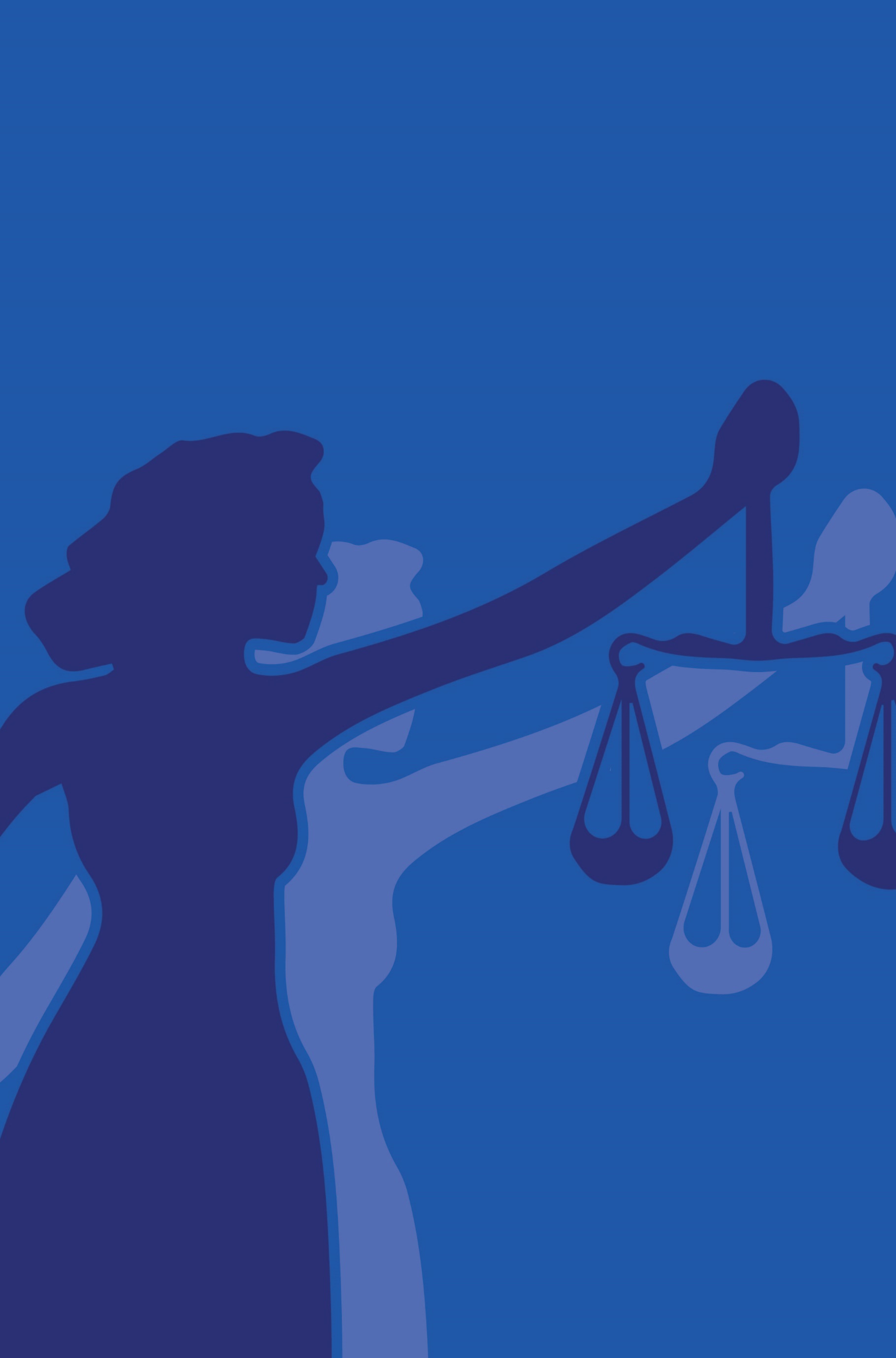 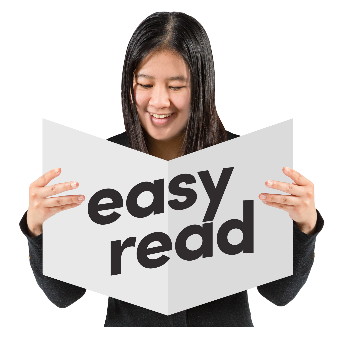 What is this paper about?	This booklet explains some changes the Tasmania Law Reform Institute want to make to the law.How to use this paper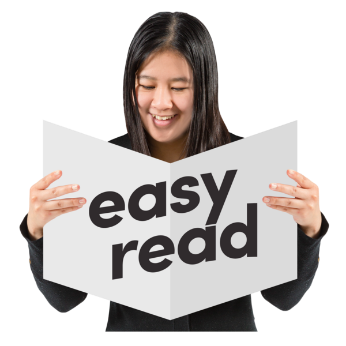 		This paper is written in an easy to read way.		We use pictures to explain some ideas. Some words are written in blue. We explain what these words mean. 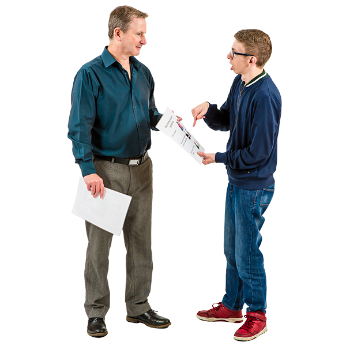 	You can ask someone to help you read this paper.	Maybe a friend, family member, support person or advocate. 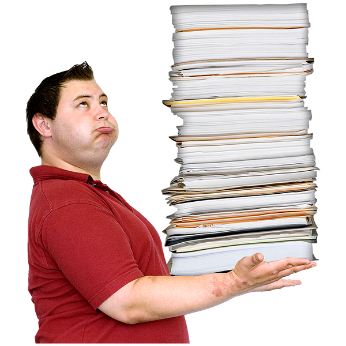 	This easy read paper is a short version of a bigger paper. 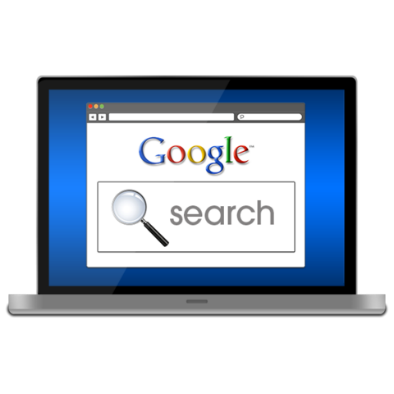 You can find our bigger paper on our website at http://www.utas.edu.au/law-reform/publications 		   Suggestions to change 	                  the Guardian and Administration LawThe Tasmania Law Reform Institute make sure laws are fair, up-to-date and work well for the community.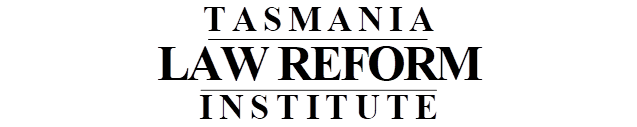 They have had a close look at the Guardianship and Administration Act 1995 (Tas)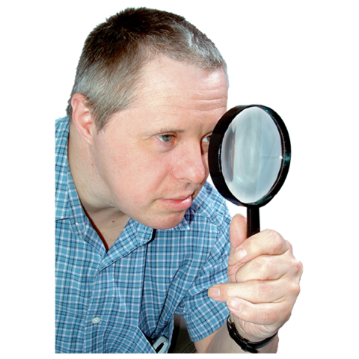 	They looked at:what is good about the lawwhat needs to be changed.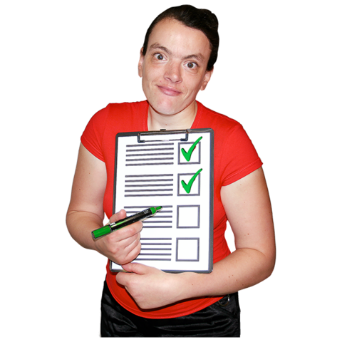 They have made some suggestions about what should change to make things better.This paper is about changes that should be made to the Guardianship and Administration Act that may affect you. Guiding Principles of the ActThe new law should include ideas from the United Nations Convention on the Rights of Persons with Disabilities (UNCRDP).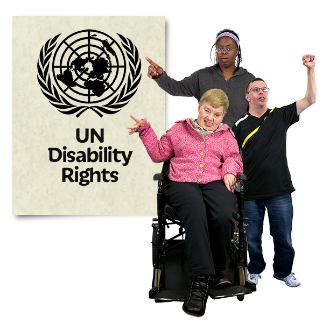 We call this the Convention for short.These are rules that countries should follow.The changes to the Guardianship and Administration Act will help get closer to what the Convention says: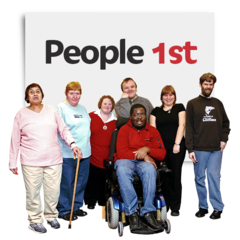 People with disability are to be respected for who they areThey are free to make their own choicesEveryone should have equal opportunities 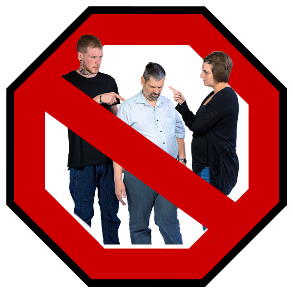 People with disability should be safe and free from abuse, violence and neglect.Support to make decisionsThe new law should say 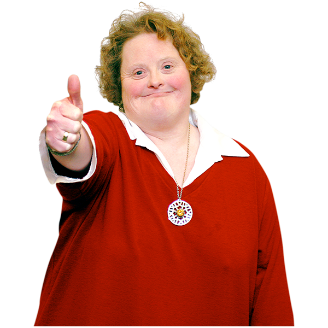 if you are an adult you have the right to help to make decisions if you need it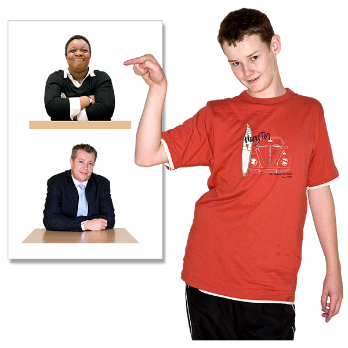 you can choose who you want to support you with personal decisions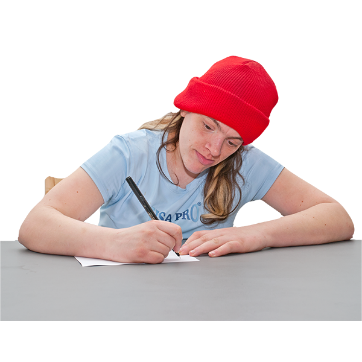 you can put the name of the person who supports you to make personal decisions in writing so people knowHelp from people you know and trust that is given freely is called informal support.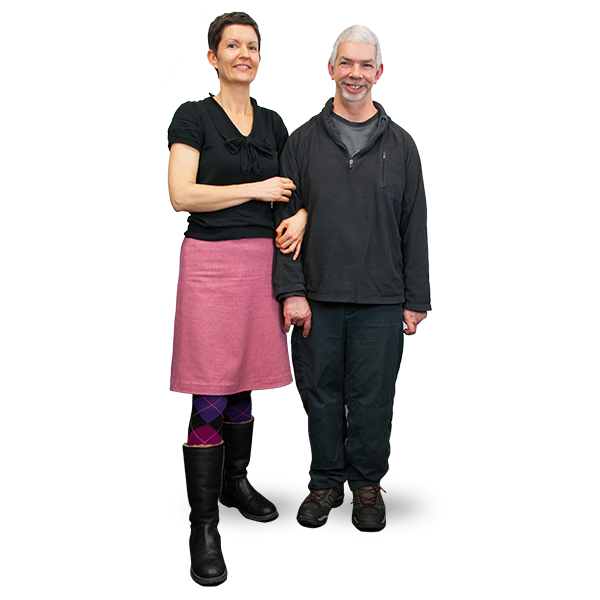 People who support you to make a decision are called supporters.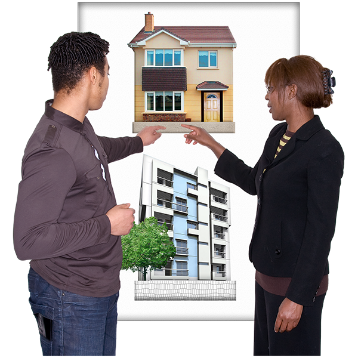 Support to make a decision is a good thing because you are still making decisions about your life.Making decisions		The law should say you can still make a decision, even if:  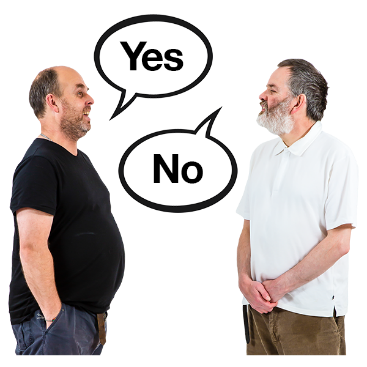 someone else thinks your decision is bad 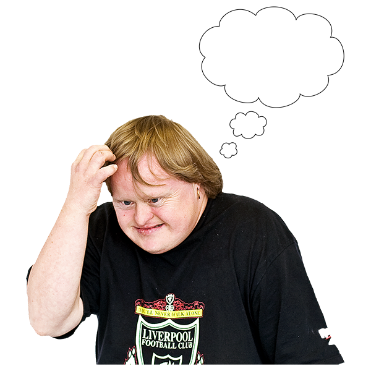 you can only remember information for a little while 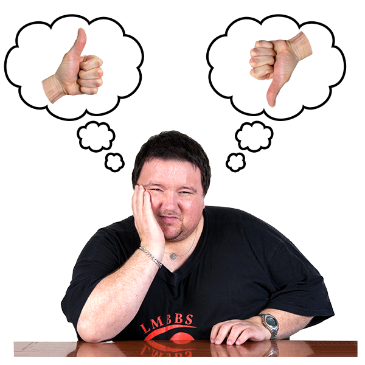 sometimes you can make a decision and sometimes you cannot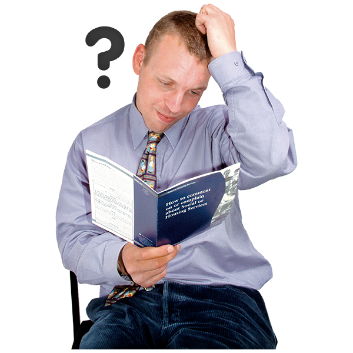 you are not good at reading and writing.Decision-making Ability  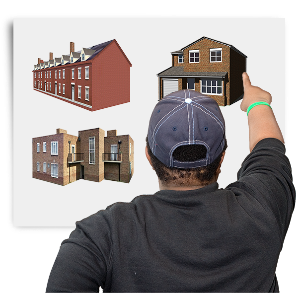 Decision-making ability is being able to make a decision on your 			own or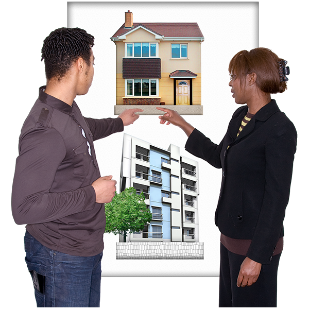 with help from people you know and trust.In the law, decision-making ability means 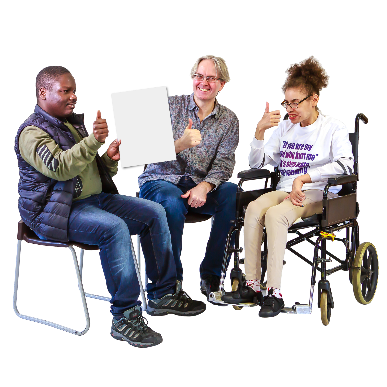 adults should be treated as being able to make a decisioneveryone must assume you can make decisions 	Assume means thinking it is true. 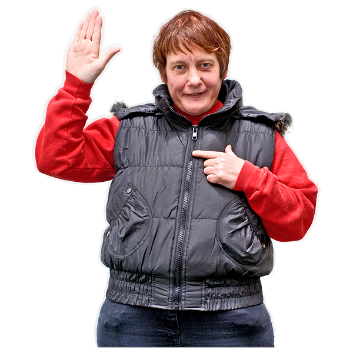 When someone is working out your decision-making abilities they need to do it at a time and place that is best for you.		Representative Decision-makingIf someone thinks you cannot make a decision for yourself they need to prove to the Guardianship and Administration Board that:you do not understand the information you need to make a decision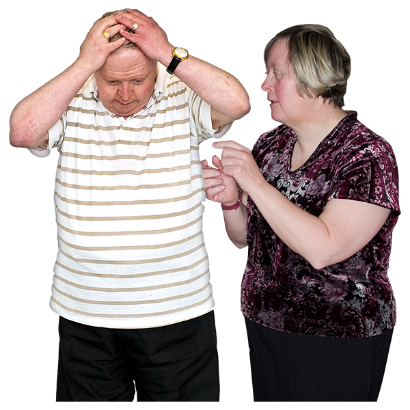 you do not remember or use the important parts of the informationyou cannot let people know your decision.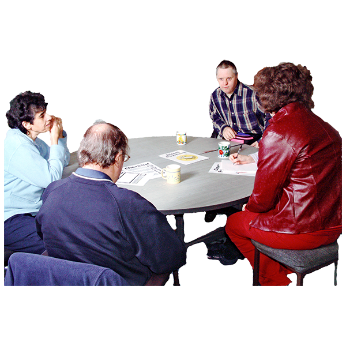 The Board must make decisions that are right for each person and only appoint a representative to make decisions that are needed and if there is no other way.Representatives are guardians or administrators who make decisions about a person’s life.Having someone else make your decisions should only happen if there is no other way.The new law should say that before the Board appoints a representative they must find out what informal supports have been offered to you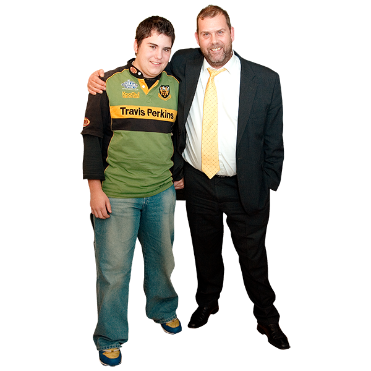 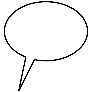 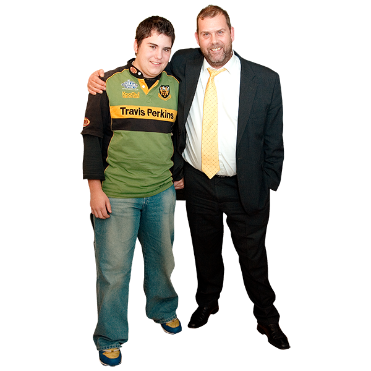 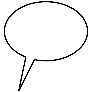 if there is another way to help you with decisionswhat your carer or family thinks.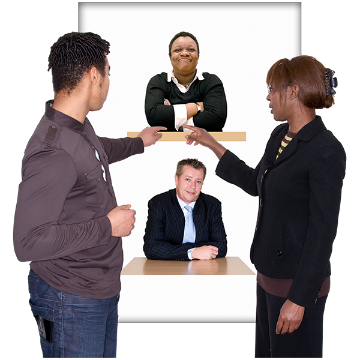 If you can make a decision with support,the Board can pick someone to be your supporter for personal decisionssupporters can be used instead of a representative.But if you do have a representative, they should work with you 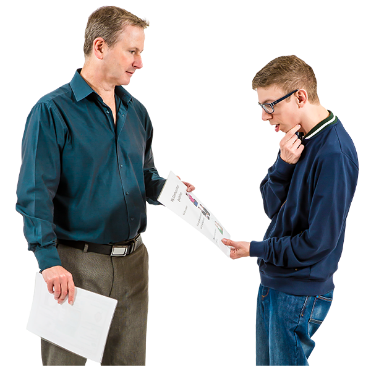 let you be part of making decisionsnot make decisions you can make yourselftell the Board if things change and a person does not need them anymore.Decision-Making ProcessThe new law should say the steps representatives and the Board take before making a decision for you.This is called the decision-making process.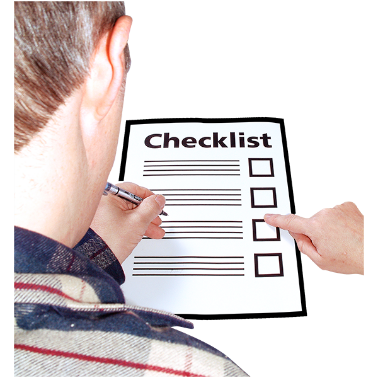 Work out if a decision is neededCould you make the decision in the future?	Can it be put off till then?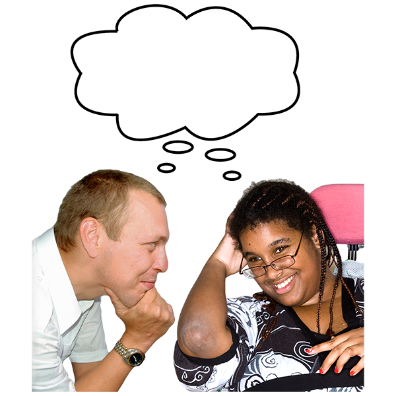 If a decision needs to be madeWhat do you think, want and prefer?If your wishes cannot be worked out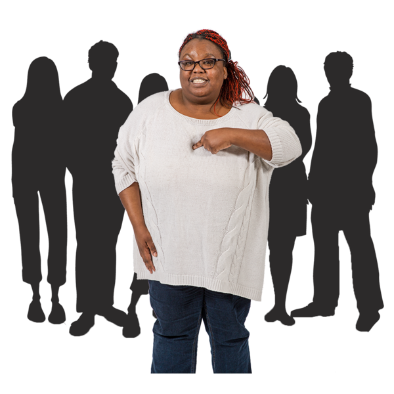 Information should be gotten from people who know you wellA decision needs to be what you want and preferunless what you want is against the law or harms someone. If your wishes cannot be worked out, or can’t be followed decision-makers must make a decision that 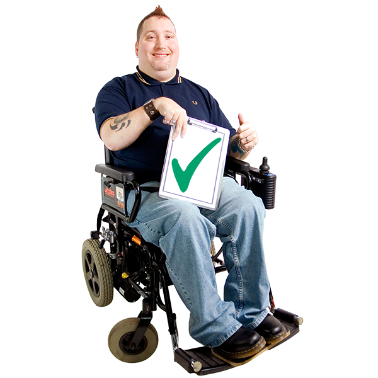 is good for your personal wellbeingis good for your social wellbeingprotects your human rights.Safeguards for Representative Decision-makingSafeguards are ways to protect your rights and safety.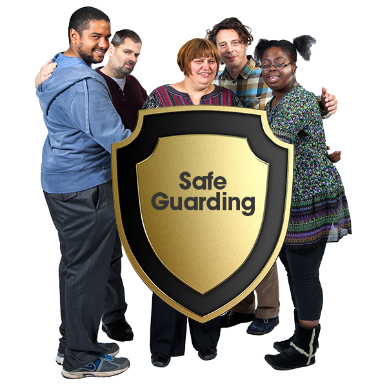 The new law should have different ways of safeguarding people.Representatives should only make decisions when they are needed and for as long as they are needed.They should be appointed for as short a time as possible.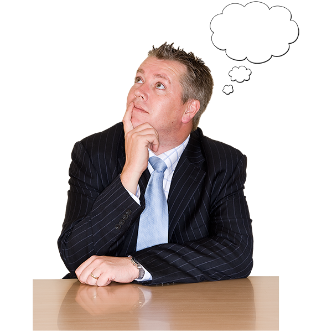 A person can ask the Board to think again about a decision.This is called an internal review.If you still disagree with the decision and appeal to the Supreme Court it should be easier and not cost money. 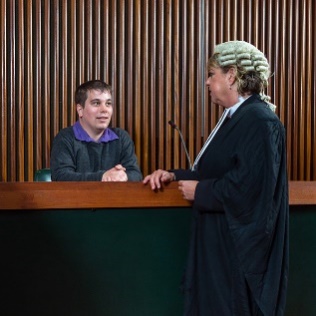 Appeal means going to court and asking if they agree with the decision the Board made.The Board can have ways of fixing problems without going to court.They should be able to refer people for mediationMediation is when people sit down together to try to fix the problem before the Board decides.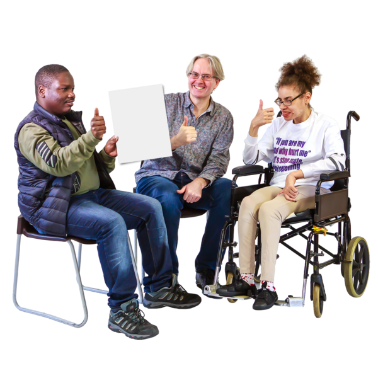 The Board should have mediation services you can use.The Public Guardian should have greater powers:to investigate complaints about representatives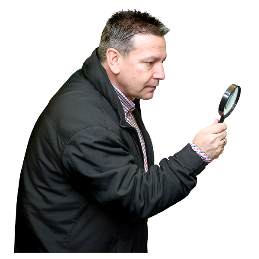 to decide what they look into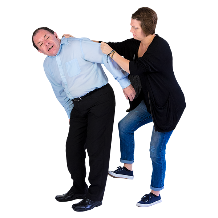 to investigate when a person with disability may be at risk of abuse, neglect or being taken advantage ofto get information that they need.Making decisions in AdvanceThe right to have an Advance Care Directive should be part of the new law.Advance Care Directives allow you to saywhat kind of medical treatment you want in the future if you are unable to speak for yourself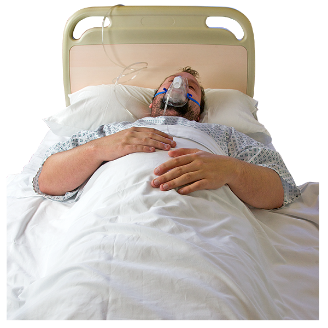 what care you want at the end of your life.Anyone who can make decisions can make an advance care directive.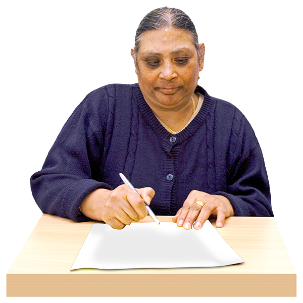 An Advance Care Directive should be ok and respected even if it is not written in a formal way.The Act should say that part of the job of guardians and doctors is to find out if a person has an Advance Care Directive.An Advance Care Directive must not have things in it thatare against the lawmake a doctor do something that breaks the law or is against their job.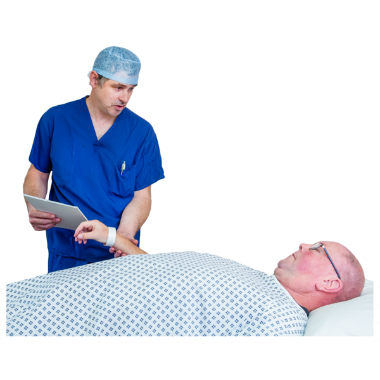 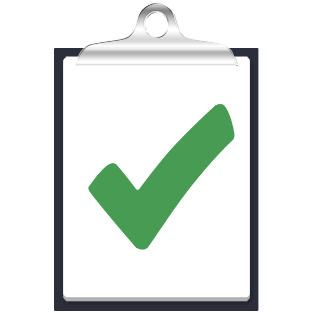 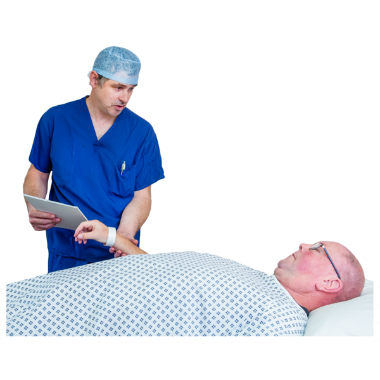 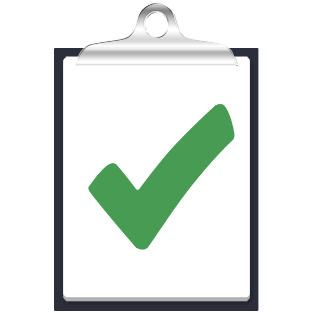 Guardians and doctors should follow a person’s Advance Care Directive as best they can. 		Helping people understand the ActPeople need to understand any changes to the Guardianship and Administration Act.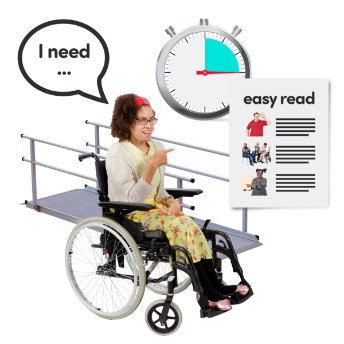 There should be:money for information and resources so people can learninformation that is accessible.We should make the Act easier to read and understand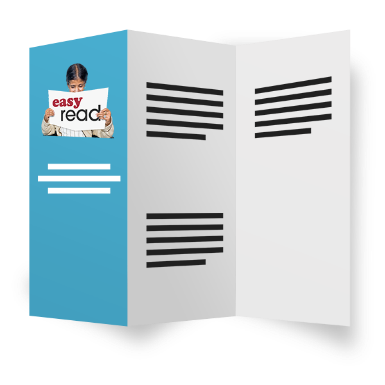 use plain Englishexplain hard words and termskeep it shortmake it easier to follow.There should be an education program for the community about having informal support to make decisions. 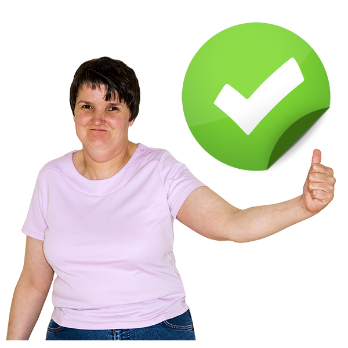 Everyone needs to understand that informal support to make decisions about your own life is a good thing.